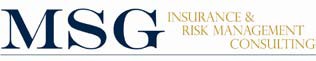 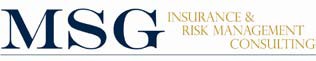 Improving Bottom-Line Performance for Private Equity FundsA New Paradigm in Risk ManagementPartnered Af filiate  of  UIC, Inc. Bringing Total Independence, Proper Competition and Technical Skills to the Risk Management ProcessWhat would it mean to your fund’s returns if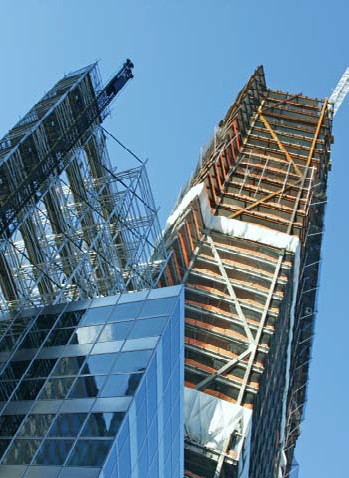 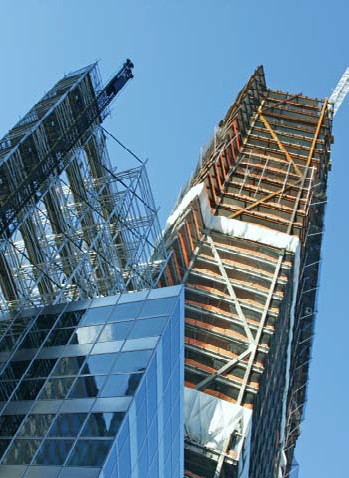 some of your portfolio companies were significantlyoverpaying for their insurance coverage or had in- adequate coverage? What if every company in your portfolio were overpaying or a loss occurred and it was not covered?Depending on the size of the portfolio, these excess premiums could amount to millions—or even tens of millions of dollars—reducing portfolio company earnings and the fund’s total return. Gaps in cover- age could cost even more. This is a problem we see again and again as we assist private equity portfolio companies in their search for the right coverage at the right price for the full range of business-related risks.An Outdated ModelInsurance coverage of many types is a perennial cost of doing business. Premium overpayments oc- cur because portfolio companies are at a significantdisadvantage when dealing with brokers and insurers to obtain coverage to protect their assets. Typically, portfolio companies (even those with good internal risk management departments) lack the necessary expertise to understand the intricate complexities of insurance policies, and to ensure their broker is cor- rectly assessing risk and pushing carriers for com- petitive pricing.At the same time, portfolio companies usually oper- ate on a playing field that is tilted in favor of the insurance industry. That’s because the insurance industry delivers its commercial products and servic- es through the brokers. The brokers, although they technically represent the client, are the sales force for the insurers they represent. They receive com- missions and fees from them for the sales they make.This system creates inefficiencies and potential conflict between the interest of the portfolio compa- nies purchasing insurance on the one hand, and the brokers and carriers selling the insurance products and services. This results in a possible economic disadvantage for the portfolio companies.In light of these inefficiencies and potential conflicts of interest, portfolio companies face an imperfect insurance market when seeking coverage to manage their business risks. In particular, they may be un- aware of the broad range of insurance products and providers available to them in any particular cover- age category.They may also be unaware of the significant varia- tions in premium rates for any given type of cover- age.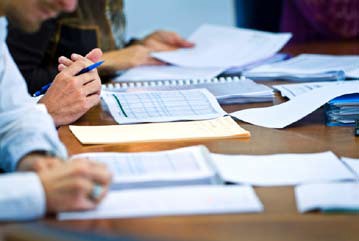 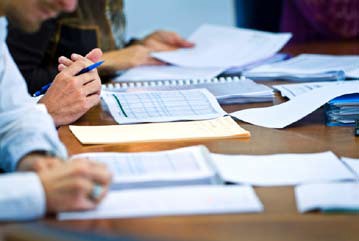 Thus, given the current structure of the insurance marketplace, the best way to overcome the potential conflicts and successfully negotiate the optimum coverage while minimizing premiums, is to access a truly  independent third-party resource—one thatdemonstrates superior technical knowledge of cover- age and the general insurance market, as well as the ability to professionally advise and negotiate the right policies at the most competitive price.A New Paradigm - MSG ConsultingFortunately, there is a solution to this problem. MSG Consulting, a world-class independent insur- ance consulting firm, offers a complete package ofservices designed to put your portfolio companies on a level playing field with the insurance brokers and carriers they face when seeking coverage.MSG Consulting represents a new paradigm in the insurance market—a truly independent consultant that provides its clients with the appropriate intel- lectual capital to be on equal footing when securing the proper coverage and services from the insurance industry establishment.With a broad range of experience and expertise, we know the insurance industry inside out—everything from property and casualty (P&C) and umbrella cov- erage, to directors’ and officers’ (D&O), errors and omissions (E&O), representations and warranties (R&W), business interruption and a lot more.Our more than 50 dedicated insurance and risk man- agement professionals guide each client portfolio company through a unique proprietary consulting process: beginning with a risk management audit and insurance contract review; to recommendations for optimal coverage; establishment of a processto solicit competitive bids from brokers and carri- ers; intensive bid evaluations; to final negotiations for competitive premiums available in the industry worldwide.MSG is, in part, too, an outsourced adjunct to your portfolio company’s risk management function. We can assist your internal risk management efforts or perform the entire function of a risk management department both in terms of locating the best values for your business coverageand also in the design of a true risk reduction pro- gram. An effective risk reduction program can decrease overall costs further both directly through premium savings and indirectly through loss preven- tion and claims reduction.An Arsenal of Superior Intellectual Capital Delivers ResultsOur years of experience represent a huge storehouse of superior intellectual capital—encompassing a thorough understanding of the insurance industry and how to deliver significant value for your portfo- lio companies’ premium dollar.Because of this intellectual capital, we are experts in risk analysis, risk measurement and risk manage- ment. With these capabilities, we know precisely how toevaluate specific offers of insurance coverage and premium costs—and if the cost is too high, we know how to advocate the reasons why the premium should be in line with the agreed-upon strategic goals of the portfolio company.Who We AreMSG Consulting is an affiliate of UIC Insurance Consulting, a world-class independent insurance consulting firm with a history of more than 25 years of working with companies of all sizes in a wide range of industry sectors.MSG and UIC’s staff includes some of the most experienced insurance industry professionals in the business—with expertise in a wide range of insurance specialties and in-depth knowledge of specific industry sectors, including manufacturing, distribution, retailing, trucking, building materials, technology and telecom. More than half of our50 professionals have been in the business for 15years or longer.The proof of our capabilities is in our bottom-line results: MSG has generated a track record thatis the envy of the industry. Our independent insur- ance consulting services—our only source of in- come—have consistently helped client companies to achieve insurance premium savings averaging 30%- 50%, while at the same time providing the most appropriate insurance coverage for each company’s specific needs and risk profile.Further, we have consistently delivered a significant ROI to our clients on the consulting fees they pay us. In the case of one major private equity fund we have been working with for several years, the ROI has been 10-to-1: That is, the fund’s portfolio companies have saved a total of $10.00 for every $1.00 they have paid us in consulting fees.That’s a huge benefit for the portfolio companies and the private equity fund—one of many achievements for our clients that we can point to with pride.(See “MSG at Work: Results of Successful Engagements,” on page 8.)Avoid the “Free Due Diligence” ConundrumMSG is unique in the insurance consulting industry. We provide a truly independent source of analysis, advice, guidance and negotiating capabilities. We are an advocate for your portfolio companies when deal- ing with the insurance industry—seeking the right insurance coverage for the company at the right price.We provide a strong offset to the competitive advan- tages of the insurance brokers and carriers, leveling the playing field.One source of potential conflict is the practice by which an insurance broker, either during the due dili- gence process or a risk management audit, offers to perform the audit and/or due diligence at “no charge” to the portfolio company or you. However, the quid pro quo to this offer is that the portfolio company and/or acquisition target, if acquired, is required to purchase its coverage through that particular broker.A company that accepts this offer may not necessarily be getting a completely independent analysis or the- best value for its portfolio company. Further, it may cause senior management at the portfolio company to be upset by having a relationship with their current broker and/or provider eliminated without appropriate representation and/or benefit.Our independent consulting advice provides an atmosphere in which current relationships are professionally reviewed and current risk management placements audited. We then provide a professionally managed fair and competitive process to maximize benefits for the private equity investor as well as the portfolio management team. The best of both worlds is achieved!We Are Completely IndependentOur only loyalty is to our clients—i.e., the private equity funds and their portfolio companies that hire us. We focus completely on improving your portfo- lio company’s risk management program.We are paid solely for our risk management consult- ing services—we do not have any contracts or agree- ments with any brokerage or insurance carrier. We receive no commissions or fees from brokersand/or insurers or agents.Our independence enables us to custom-design the insurance coverage that will best suit your portfolio company’s needs, and to utilize as many alternative insurance industry resources as necessary to achieve its goals and objectives.Leverage Our Knowledge and ExperienceFrom years of experience, we understand insurance and risk management, and the types and amounts  of coverage that are right for specific risks. And we understand the insurers’ underwriting standards that go into the setting of particular types of coverage and particular premium levels.With this combination of capabilities, we are able to judge whether a broker’s offer of a particular type of coverage at a particular premium, is appropriate—or whether, for example, it is too little coverage at too high a premium.We know when an offer is not as good as it could be. And we know when a policy contract “looks right” and when it doesn’t. If an offer doesn’t look right, based on our experience, we present competitive alternatives and provide the reasons why the offer should be modified to provide the proper coverage at the desired premiums.Key Distinguishing Features of the MSG ApproachCombining our experience and intellectual capital, here are some of the key elements of our unique consulting approach, and how they benefit your portfolio companies:Establish Benchmarks. Based on our experience with a wide range of clients, for each client engagement we establish benchmarks to evaluate insurance transactions and offers from a variety of brokers and insurers.Competitive Framework.We also establish a competitive framework for developing andevaluating bids on every type of insurance required.Solicit Bids from the Marketplace. After we have established the risk management goals and an appropriate strategy, we prepare an RFP which clearly outlines the terms, services and coverages we are seeking for each type of insurance desired. Meetings are then arranged when required with insurers and brokers for the personal presentation of the RFP which outlines all the deliverables.This also allows the portfolio company to convey their exposures in the best possible light on a one- on-one basis.Careful Evaluation. We carefully evaluate all bids, and given our experience, we are able to recognize a good offer at the right price vs. one that is notas favorable.Professional Negotiations/Results-Driven.Our negotiation process is critical in achieving the strategic goals set forth by the portfolio company’s management. We advise on how to best respondto industry questions, interpret the value of recom- mendations and the potential premium reduction and, most importantly, we make certain that the proposals being set forth are receiving the highest priority at the brokerage and insurance company level. Our goal is to deliver the most comprehensive and competitively priced products.Our Strong Record of AchievementFor over 25 years, the professionals of MSGhave assisted client companies in analyzing their current risk management and insurance programs, and helping them to get the right amount of cov- erageat the best available rates.Our record of accomplishment validates our independence, our capabilities and the unique process we employ to achieve these solid results. Here’s the record:We have consistently achieved savings averaging 30%-50% on portfolio company premiums while providing the right insurance coverage to protect all of their assets.Clients using our services have leveraged sub- stantial ROI benefits from the premium savings they have experienced. The multiples are always significant and in one recent case, a major private equity fund achieved a 12:1 ROI on the premium savings vs. their consulting fee paid to us.Premium savings have created new value for portfolio companies: Each dollar of savings in- creases valuation by approximately 10x—adding to exit value and long-term portfolio returns.The experts at MSG are dedicated to working with private equity firms and their portfolio com- panies to assess their current risk management programs, to recommend changes and enhance- ments where necessary, to improve internal risk management processes and to obtain insurance coverage at the most competitive premiums in the industry. We serve clients ranging in size from middle market to very large multinational corporations—in a wide range of industries and locations.The MSG Consulting ProcessMSG at Work: Results of Successful Engagements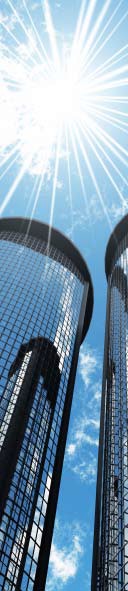 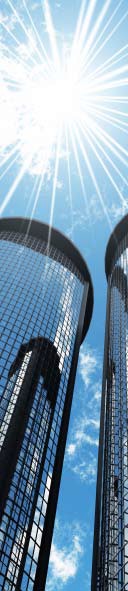 One of the largest ballast manufacturers in North AmericaCumulative premium savings (3 years) : $2,100,000Negotiated the transfer of all IBNR losses to theseller  resulting in claims cost savings to our private equitybuyer of $1,700,000.Reduced product liability deductible from $500,000 to$250,000Obtained contingent business interruption coverage formfg. operations in MexicoThe largest specialty auto parts distributor in North AmericaCumulative premium savings (5 years) : $3,200,000Reduced automobile deductible from $250,000 to $50,000at nominal costIncreased property limits and significantly enhanced coveragewith no increase in premiumMarket leading international mfg. of switches and keypads – 6,000 employees in 10 countriesCumulative premium savings (3 years) : $700,000Successfully transitioned the insurance program of this division of a Fortune 100 CompanyLowered casualty deductibles with no increase in premiumOne of the largest roasters and distributors of coffee in North AmericaCumulative premium savings (2 years) : $1,250,000Increased property limits and significantly enhanced coverage withno increase in premiumAdded workers comp dividend program at no costMaster portfolio property insurance program for private equityCumulative premium savings (3 years) : $1,450,000Increased California Earthquake coverage at no additional premiumSignificantly enhanced coverage for all companiesPaid millions of dollars in claims that would have been excludedfrom individual portfolio company policiesFor more information:Craig K. Barnet, CIC Vice President411 Hackensack Avenue - 5th Floor Hackensack, NJ 07601Phone: 201.786.9408Fax: 201.701.0200Email: cbarnet@msgriskmgmt.com www.msgriskmgmt.comPartnered Af filiate  of  UIC, Inc. 